   پیام مشاور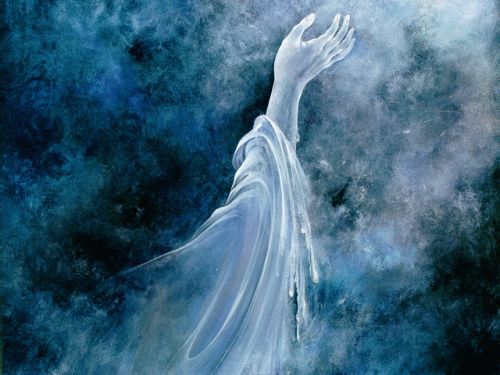 یافته هایت را  با باخته هایت مقایسه کن اگر در بین یافته هایت خدا را یافتی ، پسهر آنچه باختی مهم نیست.(واحد مشاوره و پشتیبانی دبیرستان سهام خیام)پیام مشاوردلایل خواب آلودگی هنگام مطالعه ممکن است:
* وضعیت و حالتی باشد که ما هنگام خواندن داریم.
*  خواندن در یک زمان نامناسب باشد.
*  نوع کتابی که ما می‌خوانیم، باشد.

بیشتر مردم هنگام خواندن یک مطلب، یک حالت راحت دارند که از فعالیت بدنی جلوگیری می کند. این عامل باعث می شود که اسید لاکتیک وارد خون و مایع بین سلولی شود و بدن خسته شود.
اسیدلاکتیک، مقدار زیادی از اکسیژن خون را جذب می کند.
با توجه به کاهش اکسیژن خون، مغز خسته می شود و ما هنگام مطالعه، احساس خواب آلودگی می کنیم.

راهکارهایی برای جلوگیری از خواب آلودگی هنگام مطالعه :
- سعی کنید هنگام مطالعه، صاف و درست بنشینید.
- از مطالعه، در وضعیت درازکشیده خودداری کنید، چون مغز باید همزمان دو وظیفه خوابیدن و مطالعه را اجرا کند.
- از ماندن در یک وضعیت ثابت برای مدت طولانی اجتناب کنید. زمانی که برای مدت طولانی مطلبی را می خوانید،  یک تاثیر خواب آور روی ذهن دارد. 
- هنگام مطالعه، به طور پی در پی وضعیت بدنی خود را تغییر دهید تا تمرکزتان افزایش یابد.
-  هنگام مطالعه، در فاصله های زمانی کوتاه، فعالیت بدنی داشته باشید.
- گاهی اوقات با صدای بلند مطلب را بخوانید.
- مطالعه در زمان مناسب بسیار مهم است.
- وقتی احساس خواب آلودگی می کنید، موضوع های جالب را بخوانید.
- اگر ممکن است یک دوش آب ولرم مایل به سرد بگیرید. این کار انرژی مغز شما را بالا می برد.
*نکاتی که در بالا ذکر شد برای جلوگیری از خواب آلودگی به هنگام مطالعه مثلا موقع درس خواندن دانش آموزان بود.ولی این را هم باید بگوییم که تحقیقات نشان می دهد که خوابیدن بعد از خواندن و یادگرفتن یک مطلب، باعث می شود که آن مطلب بیشتر و بهتر در یادتان بماند.
پس اگر فکر می کنید که به اندازه کافی مطلبی را خوانده اید و یاد گرفته اید و دیگر خوابتان می آید، بخوابید تا آن مطلب بهتر در ذهنتان بماند و از شب بیداری های طولانی مدت در شب امتحان خودداری کنید.(واحد مشاوره و پشتیبانی دبیرستان سهام خیام)پیام مشاورعلایق ونیازهای برتر «نوجوان»کدام است؟1/ گرایش به آرایش کردن و به خود رسیدن.2 / علاقه مندی ویژه به یک کار خاص یا یک هنر مثل:نقاشی ,جمع آوری عکس,لباس پوشیدن,هنرپیشه شدن.3/ شرکت در گروههای اجتماعی, مثل:جشن های مدرسه,جشن تولد,عروسی ها,کوه پیمایی,ورزش های جمعی.4/ استفاده از فیلم های سینمایی و تلویزیون,درحد زیاد و افراطی.5/گرایش به دوستان و همسالان.6/ نیاز به احترام,مطرح شدن,قدرتمند شدن و برنده شدن.7/ نیاز به استقلال,من بودن,عدم دخالت پدر و مادر.8/ نیاز به مشوق و کسانی که از او تشکر کنند.9/ علاقه مندی به مذهب و خدا شناسی وآرامش روح و نماز.10/ علاقه مندی به غذاهای خاص وپرخوری یا گاهی کم خوری.11/ نیاز مبرم به ورزش, حتی ورزش های خشن12/ استراحت و خواب«حداقل8ساعت در شبانه روز».13/ گرایش به مد که دوست دارند از دیگران عقب نباشند.14/ نیاز به استقلال که گاهی به شکل نیازبه داشتن پول تو جیبی بروز می کند15/ گرایش به خلاف(اگر دچار عقده حقارت شود) مثل:سیگار کشیدن.16/ شلختگی و عدم رعایت نظم.17/ سنت شکنی و مخالفت با بزرگترها(در صورت ضد بودن با آنها).18/ پرخاشگری وستیزه جویی19/ پرحرفی ,به خصوص با تلفن همراه.20/ گرایش به جنس مخالف وعشق احساسی.21/ خستگی و تنبلی و از زیر کار شانه خالی کردن.22/ وقت گذرانی بیهوده با دوستان ودر فکر آینده نبودن.23/ خود نمایی ,خودستایی و خود شیفتگی.24/ تغییر و تحول بیش از اندازه در لباس.25/ ادای بزرگسالان را درآوردن.26/ گرایش به امکانات لوکس مثل:تلفن همراه و…27/ تلاش برای کم نیاوردن جلو دوستان ودیگران.28/ خود را فدای دوست کردن.29/ غلبه احساس بر عقل و منطق.30/ داشتن امید وآرزوهای رویایی.(واحد مشاوره و پشتیبانی دبیرستان سهام خیام)